BHARATI VIDYAPEETH INSTITUTE OF TECHNOLOGY QUESTION BANKUnit Test-I (Shift:-I & II)Program : - Computer Engineering Group                                               Program Code:- CM/IF                                                                  Course Title: -Advanced Java Programming                                           Semester: - Fifth                                                         Course Abbr &Code:-AJP (22517)                                                         Scheme: I                                                                                                                                                      -------------------------------------------------------------------------------------------------- CHAPTER-1 (Abstract Windowing Toolkit (AWT)) (CO1 And CO2)    1.Which of these methods is a part of Abstract Window Toolkit (AWT) ?a) display()b) print()c) drawString()d) transient()2. Which of these operators can be used to get run time information about an object?a) getInfob) Infoc) instanceofd) getinfoof3. Which of these package is used for handling security related issues in a program?a) java.securityb) java.lang.securityc) java.awt.imaged) java.io.security4. The order of the three top level elements of the java source file are___.a. Import, Package, Classb. Class, Import, Packagec. Package, Import, Classd. Random order5. Which one is not supported by OOP?a. Abstractionb. Polymorphismc. Encapsulationd. Global variables6. Java programs are_____.a. Platform-dependentb. Interpreter-dependentc. Platform-independentd. Interpreter-independent7. The new operator_____.a. returns a pointer to a variableb. creates a variable called newc. obtains memory for a new variabled. tells how much memory is available8. Java language has support for which of the following types of comment?a. block, line and javadocb. javadoc, literal and stringc. javadoc, char and stringd. single, multiple and quote9. Command to execute a compiled java program is :a. javacb. javac. rund. execute10. ______ is a mechanism for naming and visibility control of a class and its content.	a. Objectb. Packagesc. Interfacesd. None of the Mentioned11. The java compiler____.a. creates executableb. translates java source code to byte codec. creates classesd. produces java Interpreter12.   Where are the following four methods commonly used?
1) public void add(Component c)
2) public void setSize(int width,int height)
3) public void setLayout(LayoutManager m)
4) public void setVisible(boolean) 
a. Graphics classb. Component classc. Both A & Bd. None of the above13.   Which is the container that doesn't contain title bar and MenuBars but it can have other components like button, textfield etc? 
a. Windowb. Framec. Paneld. Container14.   Which is used to store data and partial results, as well as to perform dynamic linking, return values for methods, and dispatch exceptions?a. Windowb. Panelc. Framed. Container	15.   AWT has more powerful components like tables, lists, scroll panes, color chooser, tabbed pane etc. a. Trueb. False16.   Which are passive controls that do not support any interaction with the user? 
a. Choiceb. Listc. Labelsd. Checkbox17. For windows, the default layout manager is ________.a) BorderLayoutb)FlowLayoutc)GridLayoutd)GridBagLayout18. The SecurityManager object is responsible for implementing the security policies for applets.a)Trueb)False19.  Applets loaded from the same computer where they are executing have the same restrictions as applets loaded from the network.a)Trueb)False20.  One of the popular uses of applets involves making connections to the host they came from.a)Trueb)False21.  An applet may not create frames (instances of java.awt.Frame class).a)Trueb)False22.  Which of the following methods can be used to remove a java.awt.Component object from the display?a)hide()b)delete()c)disappear()d)move()23. The setBackground() method is part of the following class in java.awt package:a)Graphicsb)Containerc)Componentd)Applet24.  Panel and Dialog boxes can have menubar.a)Trueb)False25. In the following statements which is a drawback for Applet?
a) It works at client side so less response time
b) Secured
c) It can be executed by browsers running under many platforms, including Linux, Windows, and Mac Os etc.
d)Plugin is required at client browser to execute applet26.  The java.applet.Applet class 4 life cycle methods and java.awt.Component class provides how many life cycle methods for an applet?a)1b)2c)3d)427.   Which life cycle method of an applet java.awt.Component class provides?
a) public void paint(Graphics g)
b) public void destroy()
c) public void stop()
d) public void init()28.  Which is invoked after the init() method or browser is maximized?
a) public void start()
b) public void paint(Graphics g)
c) Public void stop()
d) Public void init()29. Which is the correct order for lifecycle of an applet?
a) Applet is intialized,started,painted,destroyed,stopped
b) Applet is painted,started,stopped,initilaized,destroyed
c) Applet is initialized,started,painted,stopped,destroyed
d) None of the above30.  To run an Applet which of these used?
a) By html file
b) By AppletViewer tool(for testing purpose)
c) Both A & B
d) None of the above 31. Java Plug-in software is not responsible to manage the lifecycle of an Applet?
a) True
b) False32.  Which Called when an applet begins execution, It is the first method called for any applet?
A) void init()
B) void destroy()
C) boolean isActive()
D) None of the above33.  When an applet begins, the AWT calls the following methods, in this sequence?

a) init(),paint(),start()
b) Start(),paint(),init()
c) intit(),start(),paint()
d) paint(),start(),init()34. when an applet is terminated the following sequence of methods calls takes place?

a) stop(),paint(),destroy()
b) destroy(),stop(),paint()
c) destroy(),stop()
d) stop(),destroy()35. This method is used to suspend threads that don’t need to run when the applet is not visible?

a) destroy()
b) paint()
c) stop()
d) start()36. Which method is called only once during the run time of your applet?

a) stop()
b) paint()
c) init()
d) destroy()37) The APPLET tag is used to start an applet from both an HTML document and from an applet viewer?

A) True
B) False

38) Which is a required attribute that gives the name of the file containing your applet’s compiled .class file?

a) CODE
b) CODEBASE
c) ALT
d) NAME
39) Applet works at client side so less response time?

a) True
b) False

40) Applet runs inside the browser and does not works at client side?

a) True
b) False

41) In Applet which are common security restrictions?

a) Applets can't load libraries or define native methods
b) An applet can't read every system property
c) Applets can play sounds
d) Both A & B

42) Which Invoked immediately after the start() method, and also any time the applet needs to repaint itself in the browser?

a) stop()
b) init()
c) paint()
d) destroy()

43) An applet can play an audio file represented by the AudioClip interface in the java.applet package. The AudioClip interface has how many methods?

a) 2b) 3
c) 1
d) 4

44) An applet can play an audio file represented by the AudioClip interface in the java,applet package Causes the audio clip to replay continually in which method?

a) public void play()
b) public void loop()
c) public void stop()
d) None of the above
45. Applets cannot make network connection exception to the server host from which it originated?

a) True
b) False46. The following way is used to create a frame is by creating the object of Frame class?

a) inheritance
b) association
c) Both A & B
d) None of the aboveAns : b47. The Java Foundation Classes (JFC) is a set of GUI components which simplify the development of desktop applications?

a) True
b) False48. Which inheritance is not supported in java?

a) Single inheritance
b) Hybrid inheritance
c) Multilevel inheritance
d) Java supports all of the above49. Which is a mechanism in which one object acquires all the properties and behaviors of parent object?

a) Inheritance
b) Encapsulation
c) Polymorphism
d) None of the above50. Which inheritance is not supported in java?

A) Single inheritance
B) Hybrid inheritance
C) Multilevel inheritance
D) Java supports all of the above 

51. Which is a mechanism in which one object acquires all the properties and behaviors of parent object?

a) Inheritance
b) Encapsulation
c) Polymorphism
d) None of the above

52. The following Syntax is used for?

class Subclass-name extends Superclass-name 
{ 
//methods and fields 
} 

a) Polymorphism
b) Encapsulation
c) Inheritance
d) None of the above
53.  If subclass (child class) has the same method as declared in the parent class, it is known as?

a) Method overriding
b) Method overloading
c) Constructor overloading
d) None of the above

54.  In Method overriding a subclass in a different package can only override the non-final methods declared public or protected?

a) True
b) False
55. Which allows you define one interface and have multiple implementations?

a) Encapsulation
b) Inheritance
c) Polymorphism
d) None of the above
56.  Which type of polymorphism is nothing but the method overloading in java?

a) Compile time polymorphism
b) Runtime polymorphism
c) Static polymorphism
d) Both A & C
57) Which is a perfect example of runtime polymorphism?

a) Method overloading
b) Method overriding
c) Constructor overloading
d) None of the above

58) The following two rules are defined by?
1. The parameters may differ in their type or number, or in both.
2. They may have the same or different return types.
a) Method overloading
b) Method overriding
c) Constructor overloading
d) None of the above
59.  Which method cannot be overridden?

a) Final Method
b) Final class
c) Final Variable
d) Both A & C
60. A final class not to be inherited?

a) True
b) False
61.  A class which cannot be instantiated is known as?

a) Abstract Class
b) Abstract Method
c) Both A & B
d) None of the above

62. An abstract class has no use until unless it is extended by some other class?

a) True
b) False
63. Multiple inheritances is not supported in case of class but it is supported in case of interface?

a) True
b) False
64.  By interface, we cannot support the functionality of multiple inheritances?

a) True
b) False
65.   Which keyword is used by classes to implement an interface?

a) import
b) implements
c) instance of
d) None of the above
66.  An interface is a blueprint of a class. It has static constants and abstract methods?

a) True
b) False67.  Which is a superclass of all exception classes?

a) Throwable
b) Exception
c) RuntimeException
d) IOException
68. The general form to set a specific type of layout manager isa) Void setLayout(Layoutmanager Im)b) void setLayout(layoutManager Im)c) Void setLayout(LayoutManager lm)d) voidsetLayout(LayoutManager Im)69. getSelectedCheckbox() method of which class.a) CheckboxGroupb) Checkboxc) Choiced) List70.Which method is use to check the status of check box?a) setState()b) getState()c) setLabel()d) getLabel()71._________arranges the component in rows and coloumn.a)BorderLayoutb)FlowLayoutc)GridLayoutd)CardLayout72.What is the return type of getItem()?a)Objectb)intc)Stringd)All of these73. Container class is subclass of Component class.a)Trueb)False74. Container class is mainly responsible for positioning components on a window.a)Trueb)False75. Window class is base class for two window classes 1)_____2)____.a)Panel and Frameb)Component and Framec)Window and Paneld) Component and Panel76. We cannot place any component object into Windowa)Trueb)False77.For a TextArea that is 80 character-widths wide and 10 character-heights tall,which is the correct code?a)new TextArea(80,10)b)new TextArea(10,80)c)New TextArea(10,80)d)new Textarea(80,10) 78. The CheckboxGroup class is the subclass of the Component class.a)Trueb)False79.  A Scrollbar is a ____.a)Componentb)Containerc)Objectd)None of the above80.  A ScrollPane is a _____.a)Componentb)objectc) Containerd) None of the above81.  Which component subclass is used for drawing and painting?a)Repaintb)Graphicc)Paintd)Canvas82.  Which method is used to set text of a Label object?a)setText()b)setLabelc)setTextLabel()d)setLabelText()83.  Which  of the following creates a List with 5 visible items and multiple selection enabled?a)new List(5,true)b) new List(true,5)c) new List(5,false)d) new List(false,5)84.   Which method will cause Frame to be displayed?a)show()b)display()c)displayFrame()d)setVisible()85.   The Choice Component  alows multiple selection.a)Trueb)False86.   The List component does not generate any events.a)Trueb)False87.  Which is the Default Layout Manager for Window and window subclasses(Frame,Dialog)?a) CardLayoutb)FlowLayoutc)BorderLayoutd)GridLayout89.  Which method is the method to set the Layout of the Container?a)startLayout()b)intLayout()c)layoutContainer()d)setLayout()90.   Which Layout is for organizing the componets in the tabular form?a) CardLayoutb)FlowLayoutc)BorderLayoutd)GridLayout91.  Which is the dual state MenuItem?a)CheckboxMenuItemb)MenuItemc)MenuItemCheckboxd)None of the above92.   CheckboxMenuItem class extends MenuItem class.a)Trueb)False93.  Window is the Container that have no borders and manu bars.a)Trueb)False94. Java Plug-in software is responsible to manage the life cycle of an applet ?a)Trueb)False95.  The classes which directly inherit Throwable class except RuntimeException and Error are known as checked exceptions .a)Trueb)False96.  The classes which inherit RuntimeException are known as unchecked exceptions.a)Trueb)False97.  The ____ keyword is used to declare exceptions.a)catchb) throwsc) throwd)finally98. _______is used to place important code, it will be executed whether exception is handled or not.a) Finalizeb) Finalc) Finallyd)None of the above99. Java throw keyword is used to explicitly throw an exception.a)Trueb)False99.  JVM (Java Virtual Machine) is an abstract machine. a)Trueb)False100.  JVM is called a virtual machine because it doesn't physically exist.a)Trueb)False101.   The Java Runtime Environment is a set of software tools which are used for developing Java applications.a)Trueb)False102. The Java Development Kit (JDK) is a software development environment which is used to develop Java applications and applets.a)Trueb)False103.JDK  contains JRE + development tools.a)Trueb)False104.  A local variable can be defined with "static" keyword.a)Trueb)False105. Memory allocation for static variable happens only once when the class is loaded in the memory.a)Trueb)False106.  If there is no constructor in a class, compiler automatically creates a default constructor.a)Trueb)False107. A constructor must have a return type.a)Trueb)False108. A method must have a return type.a)Trueb)False109.   “ this” keyword is a ______ variable that refers to the current object.a)Privateb)Localc) referenced)Static110.  Interface  cannot be instantiated just like the abstract class.a)Trueb)False111.  The _____ class is the parent class of all the classes in java by default.a) Objectb) Containerc)Componentd)None of the above112. _____package provides for system input and output through data streams, serialization and the file system. a) java.swingb) java.awtc) java.langd)java.io113.  Java.lang package in Java Provides classes that are fundamental to the design of the Java programming language.a) Trueb) False114. The _____class implements a growable array of objects.a) Vectorb) Arrayc)Both a) and b)d)None of the above115.  Threads can be created by using mechanism:
a) Extending the Thread class
b) Implementing the Runnable Interfacec)Both a) and b)d) None of the above116.The Frame is by default invisible.a) Trueb) False117.  The TextField used for taking passwords, should be defined by calling_____.a)setEchoChar()b) EchoCharset()c)setPassword()d) passwordSet()118.TextArea is a multiline TextField.a)Trueb)False119.Only a Frame class can have menubar.a)Trueb)FalseCHAPTER-2 (Swings) (CO1 And CO2)Q.1 Pluggable look and feel and lightweight components are the features supported by ____.	a) Swing 						b) AWT	c) Core Java						d) None of theseQ.2 Swing is based on ________ architecture.	a) Client server 					b) model view controller	c) Layered						d) None of theseQ.3 Swing is not a part of JFC (Java Foundation Classes) that is used to create GUI application.	a) True 						b) FalseQ.4 The Java Foundation Classes (JFC) is a set of GUI components which simplify the development        of desktop applications 	a) True 						b) FalseQ.5 Following letter used as a prefix to swing component.	a) A 							b) S	c) G							d) JQ.6 _______ is one of the features of object oriented programming that allows creation of        hierarchical classifications.	a) Polymorphism 					b) Class	c) Inheritance 						d) ObjectQ.7 In swing JButton class is derived from ______.	a) Abstract Button					b) JToggleButton	c) JComponent					d) None of theseQ.8 The JTextComponent derives two components JTextField and _______.	a) JComboBox 					b) JTextArea	c) JSlider						d) All of the aboveQ.9 In swing class hierarchy the class present at the root is ______.	a) Component 						b) Window	c) Container						d) ObjectQ.10 ________ pane can be used to add component to container. 	a) Glass 						b) Content	c) Container						d) All of above Q.11 Select the correct source code using swing for generating following output.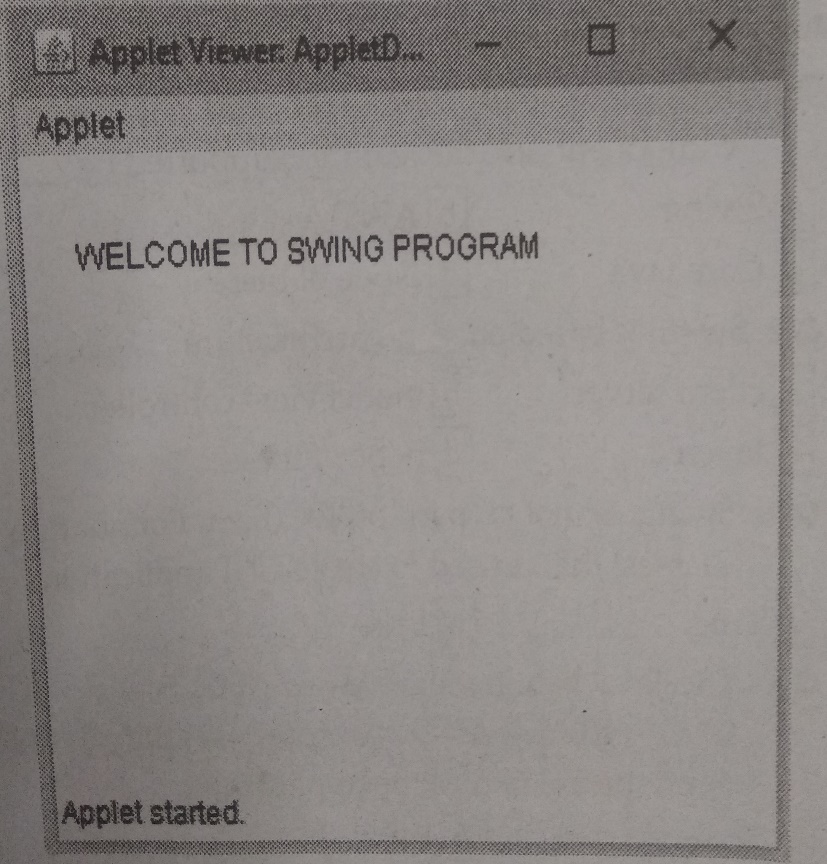 Q.12 The component used to display following image are _______.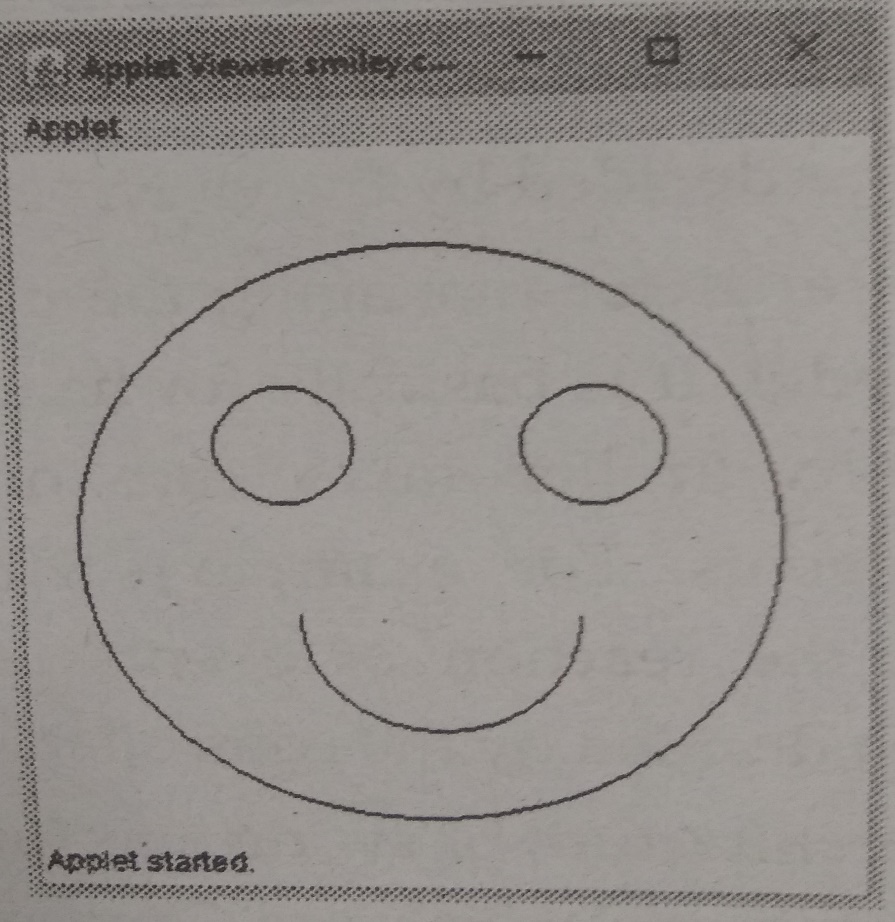 	a) two circle, two arcs 				b) three circle, one arc and one rectangle 	c) Four circles						d) three circles and one arcQ.13 To represent Icon file in swing label we use 	a) setimg 						b) setIcon	c) setLabelIcon					d) None of theseQ.14 Which of the following component allows multiple selection?	a) JList							b) JComboBox	c) JLabel						d) All of the aboveQ.15 To generate above output we need _______.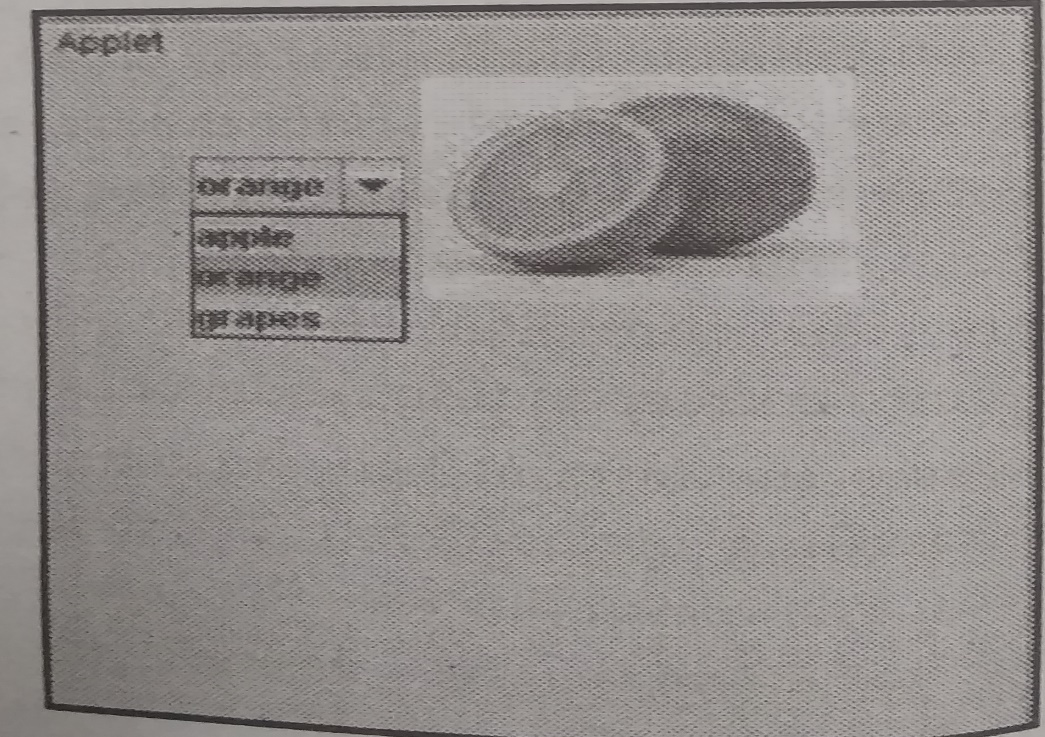 	a) List, choice,Button, ImageIcon					b) ComboBox, ImageIcon, Label	c) List and Image Icon						d) ComboBox and ImageIconQ.16 To generate following output the components that are used are _______.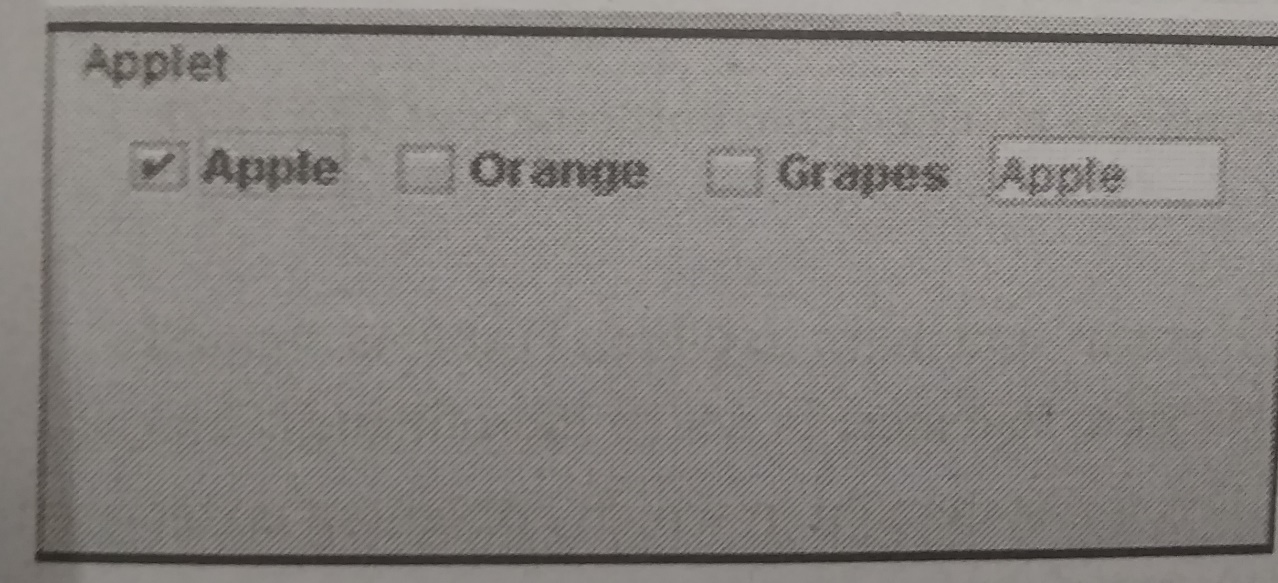 	a) Checkbox, Textbox 				b) Radiobutton, Textbox	c) Checkbox, Button 					d) List, TextboxQ.17 The subclass of JToggleButton is ______.	a) JButton 						b) JCheckBox	c) JRadioButton					d) Both b and cQ.18 The swing component classes that are used in Encapsulates a mutually exclusive set of buttons?	a) AbstractButton					b) ButtonGroup	c) JButton						d) ImageIconQ.19 Select the correct output generated by following code 	import java.awt.*;	import java,applet.*;	/*<applet code=Test.class height=200 width=200>	</applet>*/Public class Test extends Applet	{	Public void init()	{	List l=new List(2,true);	l.add(“Java”);	l.add(“C++”);	l.add(“Python”);	add(l);	}	}Q.20 Which method of the component class is used to set the position and size of a component.	a) setPosition 						b) setBounds	c) setSize						d) None of theseQ.21 Select the correct option 	I. Canvas is a component	II. ScrollPane is a container	a) I is true and II is false				b) I is false and II is true	c) I and II both are false				d) I and II  both are trueQ.22 The difference between Scrollbar and Scrollpane is	a) Scrollbar is component and Scrollpane is container    					b) Scrollbar is container and Scrollpane is component	c) Scrollbar and Scrollpane both are components and not containers			d) Scrollbar and Scrollpane both are containers and not components Q.23 Frame class Extends Window.	a) True						b) FalseQ.24 Which is the container class?	a) Window						b) Frame	c) Dialog						d) All of the aboveQ.25 Following is uneditable control	a) Button 						b) TextField	c) Label						d) ListQ.26 Debug following program	import javax.swing.*;	import java.awt.*;	import javax.swing.tree.*;	/*<applet code=”TableDemo” width=300 height=100></applet>*/public class TableDemo extends JApplet{public void init (){Container contentPane=getContentPane();contentPane.setLayout(new BorderLayout());final String[] th={“Name”,”City”,”Salary”,”Designation”};final Object[][] mytable={{“Arun”,”Pune”,”5000”,”Accountant”},{“Archana”,”Mumbai”,”7000”,”Executive”},{“Shivani”,”Bangalore”,”10000”,”Manager”},{“Priyanka”,”Chennai”,”8000”,”Programmer”},{“Monika”,”Hyderabad”,”10000”,”Designer”},{“Shilpa”,”Hyderabad”,”12000”,”Director”},{“Anuja”,”Delhi”,”17000”,”Director”},{“Kumar”,”Pune”,”10000”,”Manager”},};JTable table=new JTable(mytable);int vscrollbar=ScrollPaneConstants.VERTICAL_SCROLLBAR_AS_NEEDED;int hscrollbar= ScrollPaneConstants.HORIZONTAL_SCROLLBAR_AS_NEEDED;JScrollPane mypane=new JScrollPane(table,vscrollbar,hscrollbar);contentPane.add(mypane,BorderLayout.CENTER);}}	a) Error in statement in which JTable is created.						b) Error in statement in which JScrollPane is created 	c) Error in statement in which	 applet tag is declared				d) None of theseQ.27 JPanel and Applet use _______ as their Default Layout.	a) FlowLayout						b) GridLayout	c) BorderLayout					d) GridBagLayoutQ.28 Which components are used to generate following output?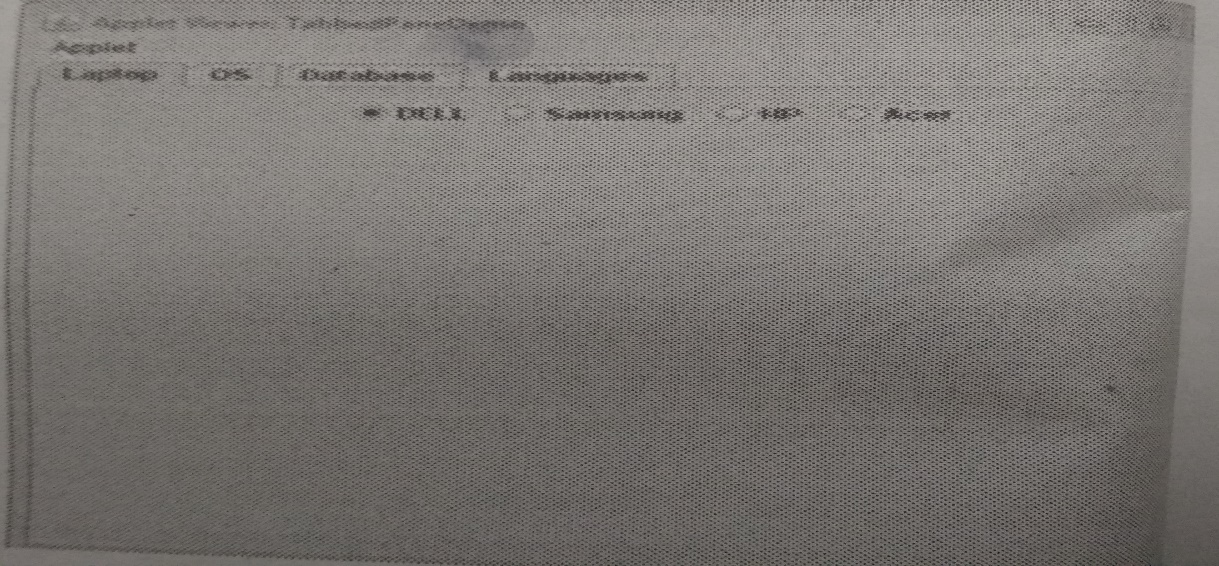 	a) Panel, Tabbed Pane, Radio Button						b) Tabbed Pane, List	c) Tabbed Pane, Panel					d) Label, Tabbed Pane, CheckboxQ.29 MVC stands for _______.	a) Model Version Control 						b) Model View Controller	c) Mini View Controller						d) Major View ControllerQ.30 MVC architecture is used by Swing	a) True						b) FalseQ.31 In Swing ______ gives the visual representation of the component	a) Model 						b) View	c) Controller						d) None of theseQ.32 In swing the event handling task is carried out by  ______.	a) Model 						b) View	c) Controller						d) None of theseQ.33 ______ represents enterprise data and the business rules that gives access to enterprise data.	a) Model 						b) View	c) Controller						d) None of theseQ.34 A _____ is component that represents a hierarchical view of data .	a) JTable						b) JTree	c) JMenuBar						d) None of theseQ.35 We can use ______ pane to add component to container	a) contentpane 					b) rootpane	c) glasspane						d) allQ.36 In swing, the content pane can be obtained via method ______.	a) getContentPane 					b) addContentPane	c) both a&b						d) None of theseQ.37 In a swing ____ is a component that display rows and columns of data.	a) table 						b) card	c) both a&b						d) None of theseQ.38 In a swing, tables are implemented by the ______ class. 	a) JPanel						b) JTable	c) JTree						d) None of theseQ.39 To use the swing components _____ package is imported.	a) java.awt						b) java.swing	c) javax.swing						d) None of theseQ.40 _____ is base class for all swing components.	a) Object					b) JComponent	c) Container					d) None of theseQ.41 The ______ is a fundamental swing class.	a) JApplet 					b)JFrame 	c) JPanel					d) None of theseQ.42 The JTextField is extended from _____ class.	a) JApplet					b) JComponent 	c) JFrame 					d) All of theseQ.43 JTextField has ____number of constructors.	a) 5						b) 4	c) 3						d) 2Q.44 JCheckBox is implementation of _____ class.	a)  JButton					b) AbstractButton	c) JCheckBox					d) None of theseQ.45 JCheckBox has _____ number of constructors. 	a) 5						b) 2	c) 4						d) 3Q.46 ______ is a component which contains group of folders.	a) TabbedPane					b) JTabbedPane 	c) both a&b					d) None of theseQ.47 JTabbedPane class is extended by ______ class. 	a) JComponent 				b) JApplet	c) JFrame					d) None of theseQ.48 Which constructor is JComboBox class? 	a) JComboBox() 				b) JcomboBox()	c) Both a&b					d) JCombobox()Q.49 Which method is used for add items in JComboBox? 	a) add()		 			b) addItem()	c) Both a&b					d) None of these Q.50   Which component is used for creating a GUI for downloading or transferring of file.  	a) JLable 		 			b) JButton 	c) JProgressBar				d) JProgressbarQ.51 Which panes are support to JApplet ?  	a) Root Panes 		 			b) Glass Panes	c) Content Panes				d) All of theseQ.52 All Swing components names start with J.a) True		 				b) FalseQ.53 JProgressBar has _______ numbers of methods.	a) 3 		 				b) 2	c) 4						d) 1Q.54 You can create a tool tip for _________with setToolTipText() method.	a) JProgressBar 		 		b) JApplet	c) any JComponent      			d) None of theseQ.55 Which class is provide a general purpose component for implementing divider lines?	a) JProgressBar				b) JComponent	c) JTable					d) JSeparatorQ.56   Swing components are platform dependent. 	a) False 		 				b) TrueQ.57 Features of Java Foundation Classes (JFC) is:	a) Swing GUI components			b) Look and Feel support	c) Java 2D					d) All of theseQ.58 How many methods for ImageIcon?	a) 5 		 				b) 1 	c) 3						d) 2Q.59 JTree has a 'root node' at the top most which is a parent for all nodes in the tree.	a) True		 				b) FalseQ.60 How many constructor for JTable?	a) 2		 				b) 1	c) 4						d) 5CHAPTER-3 (Event Handling) (CO2 And CO3)Q1. Which of these events generated when a button is pressed?WindowEventActionEventKeyEventActionEventQ2. Method use to change the location of event?getPoint()translatePoint()getClickCount()isPopupTrigger()Q3. Which method will be invoked if a character is entered?KeyPressed()KeyReleased()KeyTyped()KeyEntered()Q4. Which of these is a super class of all adapter class?AppletEventComponentEventInputEventQ5. Which method used to obtain co-ordinates of a mouse?getPoint()GetCoordinates()GetMouseXY()GetMouseCoordinates()Q6. Which of these is a super class of all ContainerEvent class?WindowEventComponentEventItemEventInputEventQ7. Which of these class is super class of all events?EventObjectEventClassActionEventItemEventQ8. ____is a superclass of windowEvent classWindowEventComponentEventItemEventInputEventQ9. Which of these package contains all the event handling interfaces?Java.langJava.awtJava.awt.eventJava.eventQ10. Name of event classes?ActionEvent,ComponentEventContainerEvent,FocusEventItemEvent,KeyEventAll of theseQ11. Event object class belongs toJava.utilJava.awtJava.langJava.sqlQ12. _____method is defined in mousemotionAdapter classMouseDragged()MousePressed()MouseReleased()MouseClicked()Q13. Which of these constant value will change when the button at the end of scrollbar was clicked to increase its value?BLOCK_DECREMENTBLOCK_INCREMENTUNIT_DECREMENTUNIT_INCREMENTQ14. Which constant of window Event class makes a request for closing window?WINDOW_CLOSEDWINDOW_CLOSINGWINDOW_ACTIVATEDWINDOW_DEACTIVATEDQ15. ScrollBar implements____AdjustmentListenerMouseListenerItemListenerWindowListenerQ16. For which Interface method belongs to void adjustmentValueChanged(AdjustmentEvent e)?ObjectListenerAdjustmentListenerActionListenerComponentListenerQ17. For which class this constant belongs to BLOCK_DECREMENT and BLOCK_INCREMENT?ScrollbarMenubarFiledialogActioneventQ19. Which of these events is generated when the size of component is changed?ComponentEventContainerEventFocusEventInputEventQ20. Which of these events is generated when the component is added or removed?ComponentEventContainerEventFocusEventInputEventQ21. Which of these are integer constants of ComponentEvent class?COMPONENT_HIDDENCOMPONENT_MOVEDCOMPONENT_RESIZEAll of TheseQ22. Which of these events is generated when computer gains or losses input focus?ComponentEventContainerEventFocusEventInputEventQ23. Base class of all AWT Event class isAwtEventKeyEventActionEventAdjustmentEventQ24. Which of these event generated when a button is Pressed?window EventActionEventKeyEventMouseEventQ25. Which is the class responsible for handling key press activity?KeyEventWindowEventActionEventmouseEventQ26. Event class library is define in following packagejava.iojava.utiljava.eventjava.objectQ27. ComponentEvent is a super class of __________Container EventFocusEventboth a and bNone of theseQ28. TextEvent defines integer constantTEXT_VALUE_CHANGEDTEXT_VALUEboth a and bNone of theseQ29. ____ is the abstract super class of all component input event classKeyEventItemEventActionEventInputEventQ30. Event is called aschange in the state of objectchange in the state of variableActionEventInputEventQ31. What is listener in context to event handling?is a variable that is notified when an event occursis an object that is notified when an event occursA listener is a method that is notified when an event occursNone of theseQ32. Event class is defined in which of these librariesjava.iojava.langjava.netjava.utilQ33. Which of these method are used to register a keyboard event listener?KeyListener()ADDKeyListener()addKeyListener()eventKeyboardListener()Q34. Which of these method can be used to obtain the command name for invoking actionEvent object?getCommand()getActionCommand()getActionEvent()getActionEventCommand()Q35. Which of these events will be generated if we close an applet's window?ActionEventComponenrEventAdjustmentEventWindowEventQ36. Which of these integer constants defines in ActionEvent class?ALT_MASKCTRL_MASKSHIFT_MASKAll of theseQ37. Which of these method can be used to determine the type of event?getID()getSource()getEvent()getEventObject()Q38. Which of these class is super class of all the events?EventObjectEventClassActionEventItemEventQ39. Which of these method can be used to know the degree of adjustment made by the user?getValue()getAdjustmentType()getAdjustmentValue()getAdjustmentAmount()Q40. Which of these methods can be used to determine the type of adjustment event?getType()getEventType()getAdjustmentType()getObjectEventType()Q41. Which of these methods can be used to obtain the reference to the container that generated a containerEvent?getContainer()getContainerCommand()getActionEvent()getContainerEvent()Q42. Which of these constant value will change when the button at the end of scrollbar was clicked to increase its value?BLOCK_DECREMENTBLOCK_INCREMENTUNIT_DECREMENTUNIT_INCREMENTQ43. Which of these methods can be used to know which key is pressed?getKey()getModifier()getActionKey()getActionEvent()Q44. Which of these methods can be used to obtain the coordinates of a mouse?getPoint()getCoordinates()GetMouseXY()getMouseCoordinates()Q45. Which of these is superclass of container Event class?windowEventComponentEventItemEventInputEventQ46. Which of these events is generated when computer gains or loses input focus?ComponentEventContainerEventFocusEventInputEventQ47. Which of these methods will respond when you click any button by mouse?mouseClicked()mouseReleased()mousePressed()All of theseQ48. Which of these interfaces defines a method actionPerformed()?ComponentListenerContainerListenerActionListenerInputListenerQ49. Which of these is superclass of all adapter classes?AppletComponentEventEventInputEventQ50. Which of these methods will beinvoked if a character is entered?keyPressed()keyReleased()keyTyped()keyEntered()Q51. ____method are used to register a mousemotion listeneraddMouse()addMouseListener()addMouseMotionListener()eventMouseMotionListener()Q52. ___is super class of all the events.EventObjectEventClassActionEventItemEventQ53. If scrollbar is manipulated ____ event will be notified.ActionEventComponentEventAdjustmentEventwindowEventQ54. which of these events is generated when a button is pressed?ActionEventKeyEventwindowEventAdjustmenteventQ55. ____method can be used to determine the type of adjustment event.getType()getEventType()getAdjustmentType()getEventObjectType()Q56. When the size of component is changed, ____ event is generated.ComponentEventcontainerEventFocusEventInputEventQ57. When the component is added or removed, which of these events is generated.ComponentEventcontainerEventFocusEventInputEventQ58. ____method can be used to obtain the reference to the container that generated a container.getContainer()getcontainerCommand()getActionEvent()getContainerEvent()Q58. which of the following method can be used to get reference to a component that was affected by the container?getcomponent()getChild()getcontainercomponent()getcomponentChild()Q59. ____event is generated when computer gains or losses input focus.ComponentEventContainerEventFocusEventInputEventQ60. FocusEvent is a subclass of _____ classes.ComponentEventContainerEventItemEventInputEventQ61. ___can be used to know the type of focus change.typeFocus()typeEventFocus()isTemporary()isPermanent()Q62. ___method can be used to change location of an event.ChangePoint()translatePoint()ChangeCoordinates()TranslateCoordinates()Q63. Which of the following is integer constant of TextEvent class?TEXT_CHANGEDTEXT_FORMAT_CHANGEDTEXT_VALUE_CHANGEDTEXT_SIZE_CHANGEDQ64. ___is used to obtain the object that generated a windowEvent.getMethod()getWindow()getWindowEvent()getWindowObject()Q65. MouseEvent is subclass of___classes.ComponentEventContainerEventItemEventInputEventQ66. ___method is used to get X coordinates of the mouse.getX()getXCoordinate()getCoordinateX()getPointX()Q67. which of these are constants defined in windowEvent class?WINDOW_ACTIVATEDWINDOW_CLOSEDWINDOW_DEICONIFIEDAll of theseQ68. ___is superclass of windowEvent class.windowEventComponentEventItemEventInputEventQ69. Which of the following interface define 4 Methods?ComponentListenerContainerListenerActionListenerInputListenerQ70. Which methods will respond when you click any button by mouse?mouseClicked()mouseEntered()mousePressed()All of theseQ71. Which of these packages contains all the classes and methods required for even handling in Java?java.appletjava.awtjava.eventjava.awt.eventQ72. Which of these methods can be used to determine the type of event?getID()getSource()getEvent()getEventObject()Ans:AQ73. Which of these events will be notified if scroll bar is manipulated?ActionEventComponentEventAdjustmentEventWindowEventQ74. Which of these event is generated when a button is pressed?ActionEventkeyEventwindowEventAdjustmentEventQ75. What is an event delegation model used by Java programming languages?An event is an object that describe a state change in a source.An event is an object that describe a state change in a processing.An event is an object that describe a any changes by the user and systemAn event is a class used for defining object, to create events.Q76. Which of these methods can be used to obtain the command name for invoking ActionEvent object?getCommand()getActionCommand()getActionEvent()getActionEventCommand()Q77. Which of these event is generated by scroll bar?ActionEventkeyEventwindowEventAdjustmentEventQ78. Which of these packages contains all the event handling interfaces?java.langjava.awtjava.awt.eventjava.eventQ79. Which of these interfaces handles the event when a component is added to a container?ComponentListenercontainerListenerFocusListenerInputListenerQ80. Which of these interfaces defines four methods?ComponentListenercontainerListenerFocusListenerInputListenerQ81. Which of these interfaces defines a method itemStateChanged()?ComponentListenercontainerListenerFocusListenerInputListenerQ82. Which of these methods is defined in MouseMotionAdapter class?mouseDragged()mousePressed()mouseReleased()mouseClicked()Q83. Which of these are integer constants defined in ActionEvent class?ALT_MASKCTRL_MASKSHIFT_MASKAll of theseQ84. Which of these methods can be used to know the degree of adjustment made by the user?getValue()getAdjustmentType()getAdjustmentValue()getAdjustmentAmount()Q85. Which of these events is generated when the size of an event is changed?ComponentEventContainerEventFocusEventInputEventQ86. Which of these events is generated when the component is added or removed?ComponentEventContainerEventFocusEventInputEventQ87. Which of these methods can be used to get reference to a component that was removed from a container?getcomponent()getChild()getcontainercomponent()getcomponentChild()Q88. Which of these are integer constants of ComponentEvent class?COMPONENT_HIDDENCOMPONENT_MOVEDCOMPONENT_RESIZEAll of theseQ89. Which of these events is generatd when computer gains or losses input focus?ComponentEventContainerEventFocusEventInputEventQ90. Which of these event is generated when window is closed?TextEventMouseEventFocusEventWindowEventQ91. which of these methods can be used to change location of an event?ChangePoint()translatePoint()ChangeCoordinates()TranslateCoordinates()Q92. Interface used to handle menu event isActionListenerItemListenerComponentListenerContainerListenerQ93. The Key Event class doen not define _______ integer constantKEY_RELEASEDKEY_PRESSEDKEY_TYPEDKEY_ENTEREDQ94. _____ is the abstract super class of all component input event class.FocusEventInputEventComponentEventContainereventQ95. FocusEvent are fired whenever a component _____ the focusadd or removegain or losesboth a and bnone of theseQ96. If a class extends ActionListener interface, it must contain a method called ______actionPerformeditemStateChangedboth a and bNone of theseQ97. Which of these Listener handles all List related Events?ComponentListenerContainerListenerItemListenerActionListenerQ98. Which of the following statements registers a panel object p as a listener for a button variable jbt?addActionListener(p)jbt.addActionListener(p)jbt.addEventActionListener(p)jbt.EventListener(p)Q99. Action event is applied onButton, textFiel, text , menuButton,TextField,LabelButton, MenuTextField,MenuQ100. Which method is used to processes mouse click?Mouse_CLICKED()Mouse_Dragged()Mouse_Moved()All of theseQ101. Which of these methods can be used to determine the type of event?getID()getSource()getEvent()getEventObject()Q102. Which of the following is not one of the seven methods for handling window events?windowOpeningWindowActivatedWindowIconifiedWindowClosedQ103. Which of these method will respond when you click any button by mouse?mouseDragged()mousePressed()mouseEntered()All of theseQ104. Adapter classes are similar to EventListener interfaces.TrueFalseQ105.Where can the event handling code be written?Same classOther classAnonymous classAll mentioned aboveQ106. Complete the following codePublic class Button1 extends AppletImplements…………..{Button button=new Button(‘Change the color’);Boolean flag=true;Public void init(){add(button);button.addActionListener(this);}Public void paint(Graphics g){If(flag)setBackground(Color.yellow);elsesetBackground(Color.red);}Public void actionPerformed(ActionEvent e){String str=e.getActionCommand();If(str.equals(“change the color”)){Flag=flag;//toggle the flag values on every click of button Repaint();}}}ActionListenerItemListenerMouseListenerNone of theseQ107. What method is used to distinguish b/w single, double, triple mouse clicks?         a) getButton( )         b) getPoint( )         c) getClickCount( ) d) getX( )Q108. The getNewState( ) method belongs to______.TextEvent Class MouseEvent ClassWindowEvent ClassKeyEvent ClassQ109. Which of the following is the highest class in the event-delegation model?Java.until.EventListenerJava.until.EventObjectJava.awt.AWTEventJava.awt.event.AWTEventQ110. When two or moreobjects are added as listeners for the same event, which listener is first invoked to handle the event?The first object that was added as listenerThe last object that was added as listenerThere is no way to determine which listener will be invoked firstIt is impossible to have more than one listener for a given event.Q111. Consider following code and fill up the correct event listener method/*<applet code=”checkgroup” width=300 height=300></applet>*/Public class checkgroup extends Applet implements ItemListener{String msg=” “;CheckboxGroup gr=new CheckboxGroup();Checkbox box1=new Checkbox(“Candy”,gr,true);Checkbox box2=new Checkbox(“Ice-cream”,gr,false);Checkbox box3=new Checkbox(“Juice”,gr,false);Public void init(){Add(box1);Add(box2);Add(box3);Box1.addItemListener(this);Box2.addItemListener(this);Box3.addItemListener(this);}Public void________{Repaint();}Public void paint(Graphics g){Msg=”I like”;Msg+ =gr.getSelectedCheckbox().getLable();g.drawString(msg,10,100);}}actionPerformed(ActionEvent e)itemStateChanged(ItemEvent e)action(Event e,Object o)textValueChanged(TextEvent e);.a)public class AppletDemo extends JApplet{public void paint(Graphics g){g.string(“WELCOME TO SWING                                              PROGRAM ”,20,40);}}b)public class AppletDemo extends JApplet{public void paint(Graphics g){g.drawString(“WELCOME TO                  SWING  PROGRAM ”,20,40);                                      }}c)public class AppletDemo{public void paint(Graphics g){g.drawString(“WELCOME TO               SWING  PROGRAM ”,20,40);                                      }}d)public class AppletDemo extends JApplet{public void paint(Graphics g){g.display(“WELCOME TO               SWING  PROGRAM ”,20,40);                                      }}a)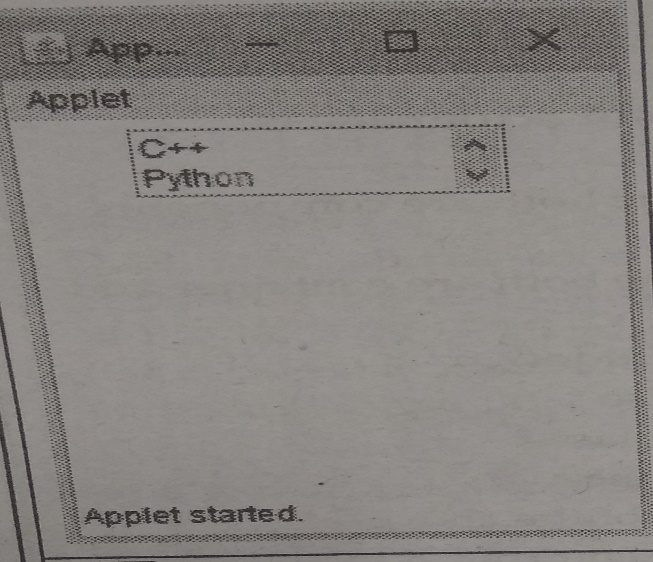 b)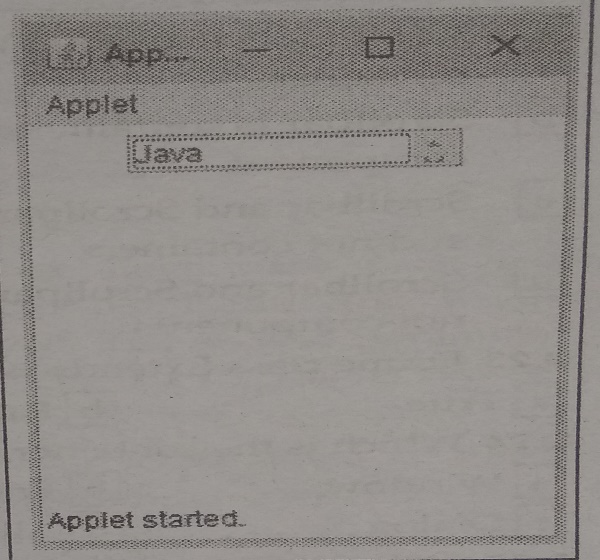 c)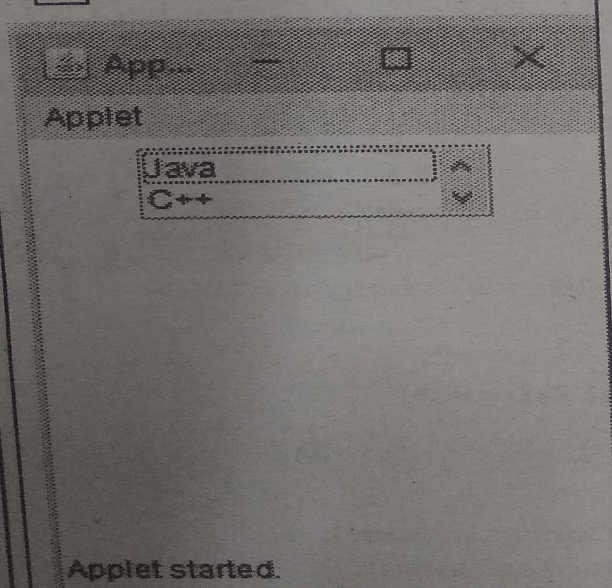 d)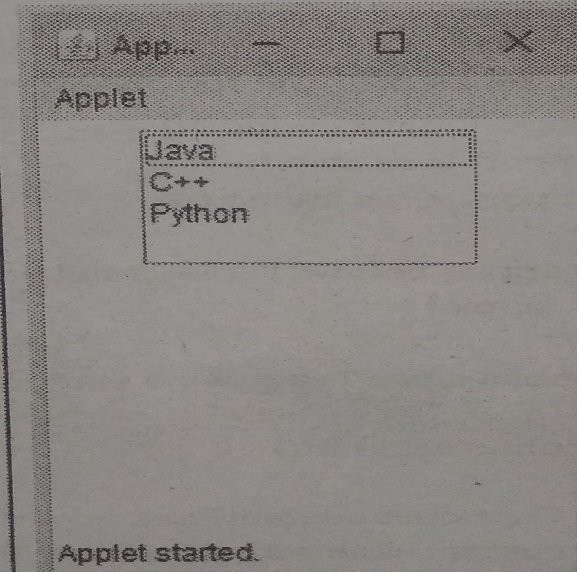 